УКРАЇНАВиконавчий комітет Нетішинської міської радиХмельницької областіР О З П О Р Я Д Ж Е Н Н Я09.12.2021					Нетішин				№ 312/2021-рПро внесення змін до розпорядження міського голови від 11 квітня 2019 року № 83/2019-р «Про затвердження положення про архівний підрозділ виконавчого комітету Нетішинської міської ради»Відповідно до частини 2, пунктів 19, 20 частини 4 статті 42 Закону України «Про місцеве самоврядування в Україні», Закону України «Про Національний архівний фонд та архівні установи», Типового положення про архівний підрозділ державного органу, органу місцевого самоврядування, державного і комунального підприємства, установи та організації, затвердженого наказом Міністерства юстиції України 10 лютого 2012 року № 232/5, розпорядження міського голови від 29 листопада 2021 року № 565/2021-рк «Про здійснення повноважень Нетішинського міського голови» та з метою належного тимчасового зберігання архівних документів, що нагромадилися за час діяльності виконавчого комітету Нетішинської міської ради:Унести до розпорядження міського голови від 11 квітня 2019 року                       № 83/2019-р «Про затвердження положення про архівний підрозділ виконавчого комітету Нетішинської міської ради» такі зміни:- пункт 2 розпорядження викласти у новій редакції:«2. Призначити відповідальним за ведення архівного підрозділу виконавчого комітету Нетішинської міської ради провідного спеціаліста загального відділу апарату виконавчого комітету Нетішинської міської ради Ятченю Юлію Юріївну.».Секретар міської ради 							Іван РОМАНЮК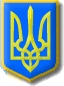 